SCUOLA DELL’INFANZIA “ANNA E MARIA FENAROLI”ASILO NIDO “PICCOLE IMPRONTE”PROGETTO ANNO SCOLASTICO 2016/2017Il tema che accompagnerà i bambini dell'asilo nido quest'anno sarà caratterizzato dai colori e da tutto ciò che essi rappresentano.I bambini saranno avvicinati nella lettura e nell'ascolto di storie e racconti cercando così di stimolare la loro curiosità.L'obiettivo del nostro progetto è quello di avvicinare gradualmente i bambini al mondo Dei colori, partendo dagli spazi di vita quotidiani e dagli oggetti a loro famigliari presenti a casa e o al nido.Aiuteremo anche  i bambini a riconoscere  i colori attraverso la possibilità di sperimentare mondi e realtà diverse grazie ai viaggi del nostro personaggio mediatore "Lello il pappagallo"; inoltre, offriremo loro una serie di attività mirate sul colore di natura artistica, creativa, manipolativa, narrativa e interculturale.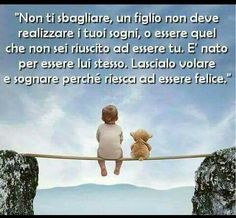 “UN MONDO DI COLORI”"Lello il pappagallo vola intorno al mondo e volando volando fa un bel girotondoLello il pappagallo è amico dei bambini porta doni e regalini ai più grandi e ai più piccini è tutto colorato e ci racconta storie di un mondo incantatoLello il pappagallo ama viaggiare e dai bambini farsi coccolare".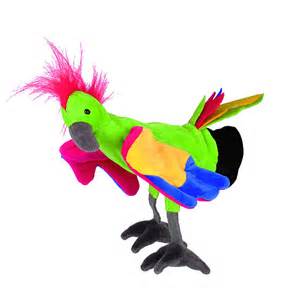 ATTIVITA'OBBIETTIVIMATERIALISPAZI/TEMPIRacconto della storia e altri racconti dei colori-favorire l'ascolto e l'attenzione-sviluppo del linguaggio verbale e non verbale-favorire lo sviluppo emotivo e la socializzazione- libro dei colori -schede colorate-angolo morbido-più volte la settimanaCanzoni mimate-favorire l'ascolto e il linguaggio emotivo-corporeoCd con musiche dei colori italiano/inglese-sezione elefanatini-vari momenti della giornataOsserviamo il mappamondo- conosere latre realtà - conoscere i colori del mondo-mappamondo-fotografie del mondo, dei continenti - sezione-più volte la settimana Attività grafico-pittoriche-Favorire la coordinazione oculo manuale, l'espressività e la creatività.-Incentivare il piacere della manipolazione e della scoperta dei materiali diversiCarte,colle,colore,timbri,elementi naturali e non.-sezione-corridoio- più volte alla settimana